Very Important Parent Questions for: ________________________________________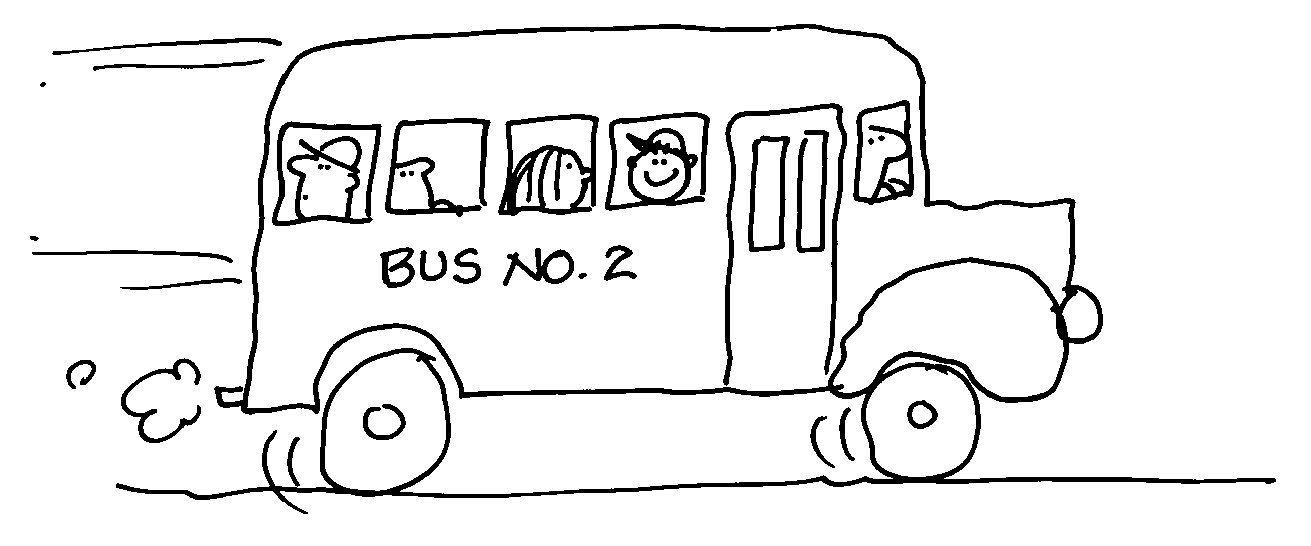 Thank you for taking time to answer questions and share information about your child. It's important to me to have information about your child from your point of view!If there is a need to contact a parent during the school day, who should be contacted?Name: ________________________________________________________________________________________ Phone Numbers: ________________________________________________________________________________If there is a need to contact you at home, when is a good time (check all that apply)?❏ Monday evening      ❏ Tuesday evening     ❏ Wednesday evening❏ Thursday evening     ❏ Saturday evening    ❏ Sunday eveningDo you have e-mail addresses that we could use to facilitate communications?______________________________________________________________________________________________Do you need to have my class newsletters sent to a parent at a different address? ❏ yes ❏ noIs there a need to schedule separate conferences, one for each parent? ❏ yes ❏ noAre you able to come to our classroom and volunteer time? ❏ yes ❏ noAre you able to volunteer time to complete tasks at home? ❏ yes ❏ noAre you able to come on a class field trip? ❏ yes ❏ noDoes your child have any health concerns I need to be aware of? ❏ yes ❏ noDoes your child have any allergies I need to be aware of? ❏ yes ❏ noIs your child taking any medications I need to know about? ❏ yes ❏ noDo you have a computer? ❏ yes ❏ no Is it internet connected? ❏ yes ❏ noIs your child able to visit the county library to check out books? ❏ yes ❏ noAre you expecting any long vacations during school time? ❏ yes ❏ noHow will your child get to and from school each day?  __________________________________________________What do you see as your child’s strengths as a student?__________________________________________________________________________________________________________________________________________________________________________________________________________________________________________________________________________________________What concerns you about your child’s skills in school?__________________________________________________________________________________________________________________________________________________________________________________________________________________________________________________________________________________________What would have to happen for you to consider this school year to be a success?__________________________________________________________________________________________________________________________________________________________________________________________________________________________________________________________________________________________Parent Signature: __________________________________________Date: _______________________________I look forward to seeing you at our Open House, DATE HERE, TIME HERE